                                   pravni-fakultet@paleol.net            pravni@teol.netБрој: 1195/17Датум: 19.06.2017. годинеНа основу члана 64. став 1. тачка б), члана 70. ст. 1, 3. и 6. Закона о јавним набавкама (“Службени гласник БиХ”, број: 39/14), члана 72. Закона о високом образовању („Службени гласник РС“ број: 73/10, 104/11, 84/12, 108/13, 44/15, 90/16), члана 65. Статута Универзитета у Источном Сарајеву, и члана 20. Правилника о јавним набавкама Универзитета у Источном Сарајеву (Број: 01-УО-II-25-1-40/15), на препоруку Комисије за јавну набавку, декан Правног факултета Универзитета у Источном Сарајеву донио јеОДЛУКУо избору најповољнијег понуђачаЧлан 1.Прихвата се Препорука комисије у отвореном поступку за јавну набавку „Набавка услуге осигурања: ЛОТ 1 осигурање имовине, ЛОТ 2 осигурање запослених радника, ЛОТ 3 каско осигурање возила и ЛОТ 4 осигурања студената, за потребе Правног факултета Универзитета у Источном Сарајеву“, и уговор о испоруци роба/вршењу услуга/извођењу радова додјељује се понуђачима: ЛОТ 1 „АСА осигурање“ Д.Д. 71 000 Сарајево, понуда број: I-0906/17, од 09.06.2017. године (број протокола уговорног органа: 1091/17), за понуђену цијену од 679,00 КМ без ПДВ-а;ЛОТ 2, „АСА осигурање“ Д.Д. 71 000 Сарајево, понуда број: I-09060, од 09.06.2017. године (број протокола уговорног органа: 1091/17), за понуђену цијену од 585,00 КМ без ПДВ-а;ЛОТ 3 „Атос осигурање“, 71 420 Пале, понуда број: 124/17, од 09.06.2017. године (број протокола уговорног органа: 1073/17), за понуђену цијену од 1.007,75 КМ без ПДВ-а;ЛОТ 4 „Дунав осигурање“  А.Д. 78 000 Бања Лука, понуда број: О-3-993/17, од 07.06.2017. године (број протокола уговорног органа: 1060/17), за понуђену цијену од 1.544,00 КМ без ПДВ-а.Члан 2.Понуђач којем се додјељује Уговор дужан је доставити документе из члана 45. став (2) тачке од а) до д) Закона о јавним набавкама БиХ, и документе из члана 13. наведене у Тендерској документаци бр. 936/17,  у року од 5 (пет) дана од дана пријема Одлуке о избору најповољнијег понуђача.Члан 3.Ова одлука објавиће се на веб-страници уговорног органа (www.unssa.rs.ba) истовремено са упућивањем понуђачима који су учествовали у поступку јавне набавке, у складу са чланом 70. став 6. Закона о јавним набавкама БиХ.Члан 4.Ова одлука ступа на снагу даном доношења и доставља се понуђачима који су учествовали у поступку јавне набавке, у складу са чланом 71. став 2. Закона о јавним набавкама.ОбразложењеПоступак јавне набавке покренут је Одлуком о покретању поступка јавне набавке број: 934/17, од 19.05.2017. године.Јавна набавка је спроведена путем отвореног поступка.Процијењена вриједност јавне набавке без ПДВ-а је 5.170,00 КМ. Није предвиђено (је) закључивање оквирног споразума.Обавјештење о набавци број: 1323-1-2-73-3-121/17 је објављено на Порталу јавних набавки дана 22.05.2017. године у 13:08  часова.Комисија за јавну набавку именована је Рјешењем број: 935/17 од 19.05.2017. године.Комисија за јавну набавку доставила је дана 19.06.2017. године Извјештај о раду комисије заједно са препоруком и Записник о оцјени понуда, у поступку јавне набавке „Набавка услуге осигурања: ЛОТ 1 осигурање имовине, ЛОТ 2 осигурање запослених радника, ЛОТ 3 каско осигурање возила и ЛОТ 4 осигурања студената, за потребе Правног факултета Универзитета у Источном Сарајеву.У поступку по Извјештају о раду је утврђено да је Комисија за јавну набавку благовремено и правилно извршила отварање понуда и оцјену приспјелих понуда, о чему је сачинила одговарајуће записнике, у којима је утврђено сљедеће:- да је укупан број пристиглих понуда: 5 понуда; - да je благовремено запримљено 5 понуда;- да нема неблаговремено запримљених понуда;- да су понуде понуђача: „Дунав осигурање“  А.Д. Бања Лука за ЛОТ 1, ЛОТ 2, ЛОТ 3 и ЛОТ 4, „Атос осигурање“ Пале, ЛОТ 1, ЛОТ 2, ЛОТ 3 и ЛОТ 4,  „АСА осигурање“ Д.Д. Сарајево за ЛОТ 1, ЛОТ 2, ЛОТ 3, ЛОТ 4, А.Д. „Нешковић осигурање“ Пале за  ЛОТ 1, ЛОТ 2, ЛОТ 3, ЛОТ 4, „Дрина осигурање“, А.Д. Милићи за ЛОТ 1, ЛОТ 2, ЛОТ 3, ЛОТ 4, прихватљиве.- да нема неприхватиљивих понуда. У поступку доношења ове одлуке, посебно су цијењене чињенице да је Комисија, правилно и потпуно, извршила оцјену квалификованости понуђача те оцјену приспјелих понуда, у складу са критеријима из тендерске документације.Надаље, у поступку оцјене проведеног поступка, Уговорни орган није нашао разлоге   неправилности, нити пропусте у раду који би евентуално били основ за неприхватање препоруке Комисије за набавку.У поступку је утврђено да је Комисија у свему правилно поступила те да је препорука за избор најповољнијег понуђача дата у складу са Законом о јавним набавкама БиХ, подзаконским и интерним актима и тендерским документом. Увидом у приложену документацију, неспорно је да је изабрани понуђач најбоље оцијењен због најниже цијене. Након проведеног поступка јавне набавке путем е-аукције а на основу 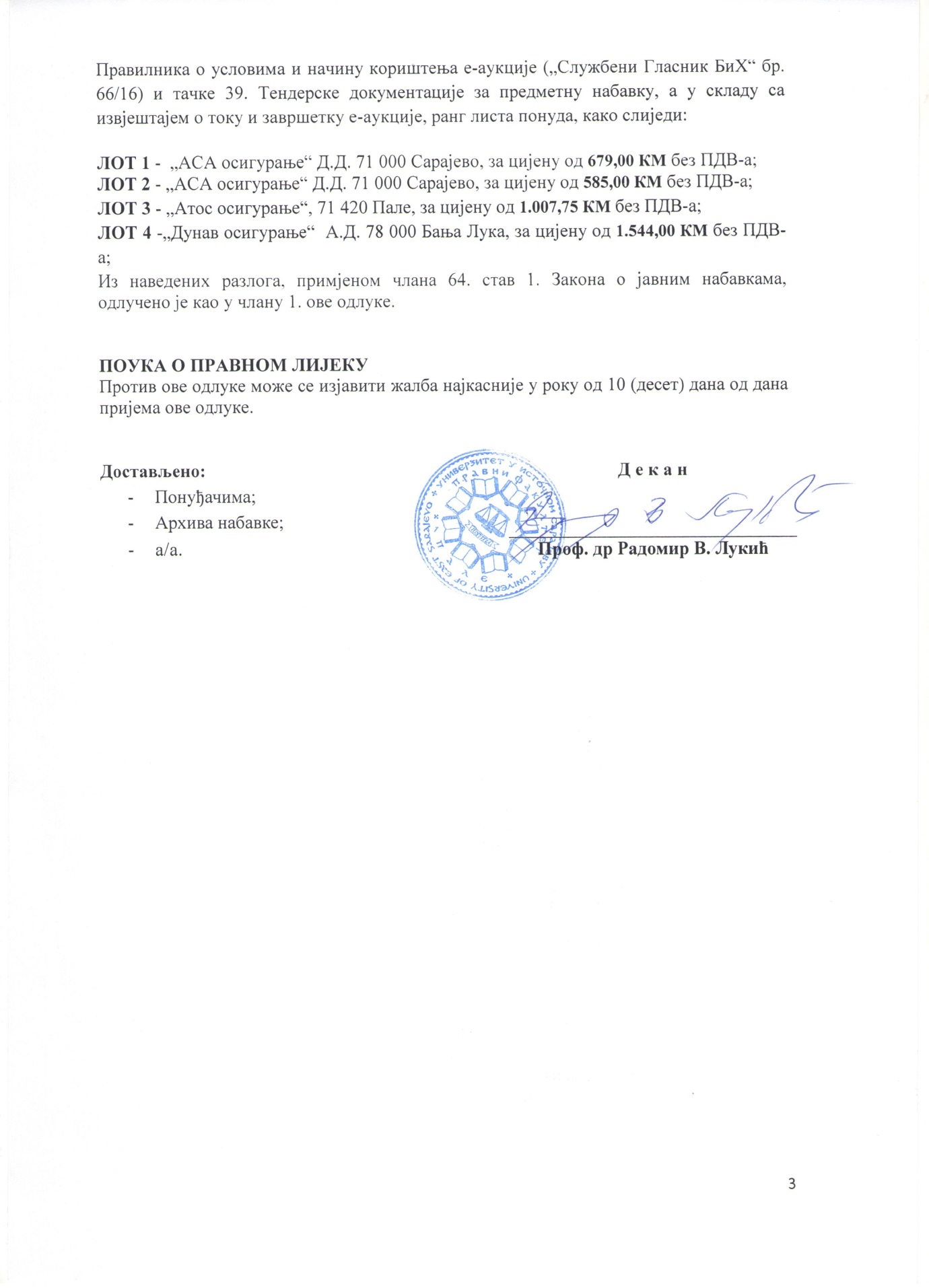 